委托方（甲方）                                  技术服务方（乙方）  新世纪检验认证有限责任公司   依据《中华人民共和国合同法》之规定，合同双方就绿色制造技术服务项目协商一致，签订本合同。一、内容和要求:1. 总则乙方为甲方提供绿色制造技术服务；甲方为乙方的绿色制造技术服务活动提供必要的信息和设施。2.甲方申请评价依据的标准：（1）□绿色制造 依据GB/T 36132-2018 绿色制造项目评价通则（2）□绿色园区  依据《工业和信息化部办公厅关于开展绿色制造名单推荐通知》中绿色园区评价有关要求（3）□绿色供应链 依据《工业和信息化部办公厅关于开展绿色制造名单推荐通知》中绿色园区供应链有关要求（4）□绿色产品 依据《绿色设计产品标准清单》中的适用于产品的标准3.甲方绿色制造技术服务覆盖的范围：4.甲方绿色制造技术服务范围覆盖的场所/分场所不在同一市、县的有         处（生产现场、固定多场所）。地点分别位于：                             5. 绿色制造技术服务需经过下列程序：  （1）调研、诊断；  （2）贯标、培训；  （3）绿色制造体系建设；  （4）绿色制造自我评估及组卷要求辅导；  （5）针对第三方机构评价结果对绿色制造体系建设中的问题进行整改。6.服务时间：                             二、费用及支付方式:1. 甲方应向乙方支付技术服务费用总计：                 （以人民币计算，单位：    元）；2.支付方式：本合同签订之日起      个工作日内由甲方支付给乙方全部技术服务费用；3.服务及评价过程中产生的食宿交通费由企业实报实销。三、乙方责任:1.负责按有关规定进行绿色制造技术服务前对甲方调研与诊断；2.根据调研与诊断结果对甲方开展绿色制造项目相关标准要求进行贯标与培训；3.按照涉及项目的《自评价要求》协助创建；4.指导甲方对照涉及项目的《自评价要求》完成自我评估及组卷工作；5.针对第三方机构评价结果对甲方绿色制造评价后反馈的问题指导甲方进行整改，以驱动甲方持续改进绿色制造体系。6. 乙方有责任按有关规定和甲方要求，为甲方保守秘密。但下列情况除外：（1）甲方已公开的资料；（2）法律法规另有要求时；（3）国家主管部门有要求时。四、甲方责任:1. 始终遵守绿色制造项目的有关规定；2. 在已与乙方签署绿色制造技术服务合同时，不得同时向其他服务机构提出申请；3. 接受并积极配合乙方开展绿色制造技术服务的全部活动：包括提供必要的工作条件，提供真实、可信、具有追溯性的数据、信息及现场；4. 承担在绿色制造创建过程中需要发生的其他费用：包括监测、体系认证、计量配置、技术改造等；5. 绿色制造技术服务人员的食宿、交通费用按实际支出由甲方承担；6. 由于甲方原因造成服务人日或费用的增加，其增加部分的责任及费用应由甲方承担。五、其它有关事项1. 如甲方对乙方的绿色制造技术服务人员工作作风及评价的公正性和保守甲方秘密等有异议，可向乙方的法务技术部或主管监督部门提出申诉；2.如需要使用汉语以外的其它语言进行绿色制造技术服务时，乙方指定的翻译人员进行翻译，翻译费及发生的交通、食宿费用等由甲方承担。六、违约和合同终止:1.违约：合同签订后，因一方违约导致合同无法继续履行的，守约方有权终止本合同，违约方应按照合同总金额的5%，于合同终止之日起五个工作日内向守约方支付违约金；2.甲方有如下情形之一的，乙方有权解除本合同，并由甲方按照上述第1款的标准承担违约责任：（1）甲方未能按照合同约定支付合同约定的款项；（2）甲方未能按照合同约定向乙方提供相关资料及数据信息；（3）甲方提交的资料弄虚作假或伪造。七、争议处理:本合同在履行过程中如发生争议，双方首先协商解决。如协商不成，涉及争议纠纷的，可以向合同签订地的人民法院提起诉讼，申请按司法程序解决。八、本合同自签定之日起生效，一式两份，甲、乙双方各持壹份。九、其他:    合同签订地为北京市朝阳区。甲    方：                                        通讯地址：                                        ；邮编：               ；联 系 人：          ；联系电话：                  ；传真：               E-mail:                        乙    方： 新世纪检验认证有限责任公司       通讯地址： 北京市西城区西直门内南小街国英1号11层 ；邮编： 100035 联 系 人：          ；联系电话：                  ；传真：               E-mail:                       开户银行：  中国工商银行北京礼士路支行 ；帐号： 0200003609201022805 甲方法定代表人或委托人：                      乙方法定代表人或委托人：单位公章：                                    单位公章：日期 ：                                        日期：合同登记编号：     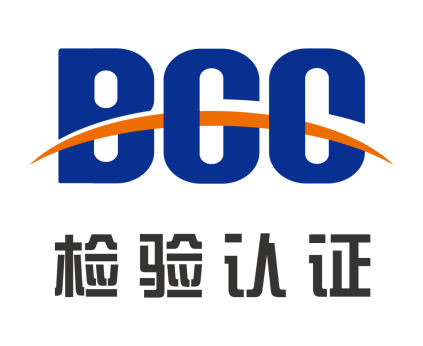 新世纪检验认证有限责任公司绿色制造技术服务合同
